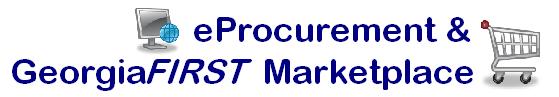 eProcurement and GeorgiaFIRST MarketplaceUser’s GuideforAccounts PayableInformation Technology Services				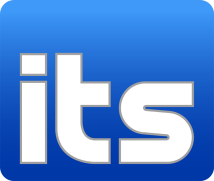 Version 1.1Last Updated: 10/16/2012Table of ContentsTable of Contents	2Introduction	3Chapter 1: eProcurement and GeorgiaFIRST Marketplace Overview	4What is eProcurement?	4What is the GeorgiaFIRST Marketplace?	4Types of Requisitions	4Benefits of ePro and the GeorgiaFIRST Marketplace	5Types of Roles Involved	5Process Flow	7Procure-to-Pay Process Flow	8Changes Affecting Accounts Payable	9Chapter 2: Vendors	10GeorgiaFIRST Marketplace Vendors	10How to Use Catalog Vendors	10Chapter 3: Voucher Build	12Staging Tables	12Running Voucher Build for GeorgiaFIRST Marketplace E-Invoices	12How To: Run Voucher Build for GeorgiaFIRST Marketplace E-Invoices	14Voucher Build Process Errors	15Reviewing Vouchers with Errors	17Correcting Pre-Edit Errors	17Correcting Vouchers in Recycle Status	17How To: Review and Correct Voucher Build Errors	18Chapter 4: Payments	20New Pay Group	20Payment Methods	20Introduction This User’s Guide is designed for Accounts Payable offices that will be supporting the implementation and maintenance of the PeopleSoft Financials eProcurement module, or ePro, at their institution. Along with the implementation of ePro, the GeorgiaFIRST Marketplace is being implemented as well. With this implementation, some of the tasks in Accounts Payable are changing slightly. This User’s Guide is designed to review those changes. In this User’s Guide, you will find an overview of what the eProcurement module does, as well as what the function of the GeorgiaFIRST Marketplace is. You will also learn how processing for some of the GeorgiaFIRST Marketplace vendors may differ from routine processing. Topics Covered in this User’s Guide:eProcurement and GeorgiaFIRST Marketplace OverviewChanges affecting Accounts PayableGeorgiaFIRST Marketplace VendorsRunning Voucher Build for GeorgiaFIRST Marketplace E-InvoicesCorrecting Voucher Build errorsPayments for GeorgiaFIRST Marketplace VendorsChapter 1: eProcurement and GeorgiaFIRST Marketplace OverviewWhat is eProcurement?eProcurement (ePro) is a module in PeopleSoft Financials that has a primary function of creating electronic requisitions and routing them for approval. In this PSFIN module, ePro is used to create requisitions for goods and services. A requisition is simply an official request to purchase goods and services. Previously, your institution may have used paper requisitions, or some other form, to request an item to be purchased. That hardcopy requisition then had to be routed for approval signatures, and then sent to the Purchasing Office. The Purchasing Office then had to rekey the information into the system to create a Purchase Order to send to the vendor. With ePro, much of this is completely automated. A requisition is created within ePro and then electronically routed for approval. The approval chain is dependent on the Department charged and item type, among other things. Finally, after the last electronic approval is made, the requisition can be copied into, or sourced into an official Purchase Order that is dispatched to a vendor. What is the GeorgiaFIRST Marketplace?The GeorgiaFIRST Marketplace takes the use of ePro to another level. The GeorgiaFIRST Marketplace is an online shopping site that is accessed from PeopleSoft Financials. Through this online shopping site, users can shop online for contract items from a variety of state and institution approved vendors. Users can select items by placing them in an online shopping cart. They assign these shopping carts to a designated requester when ready, and the requester then turns their shopping cart into an ePro requisition. Because users are shopping from approved vendors with contract prices, very little buyer intervention is required. After a requisition that is built from the GeorgiaFIRST Marketplace is approved, it is designed to be picked up for batch processing that will budget check it, source it into a purchase order, and then dispatch the purchase order. These batch processes are designed to run at different times throughout the day. Types of RequisitionsWith the implementation of the GeorgiaFIRST Marketplace into the eProcurement module, there are now two types of requisitions: GeorgiaFIRST Marketplace requisitions and Special Request Requisitions. GeorgiaFIRST Marketplace Requisitions: Shoppers build these requisitions from items in the GeorgiaFIRST marketplace. Special Request Requisitions: Requesters build these requisitions by entering item descriptions directly onto the requisition and are not built from the contractually-approved items in the marketplace. Within ePro, users will not be able to combine items from the GeorgiaFIRST Marketplace with items from a Special Request Requisition into one requisition. Each requisition must be completely from the marketplace (CAT) or from a Special Request Requisition (ONL).Benefits of ePro and the GeorgiaFIRST MarketplaceWith this new system of online shopping and electronic requisitioning, you will see some immediate benefits, including:Reduction in paper forms routing through different officesOnline browsing and shopping for itemsComparison shoppingUsers only need one login to shop from multiple vendorsUsers can request goods from multiple vendors through one shopping cartAll items in the GeorgiaFIRST Marketplace are contractually approved itemsFaster routing for approvalsAbility to save items as ‘favorites’ in the GeorgiaFIRST MarketplaceAutomatic batch processing of approved requisitionsTypes of Roles InvolvedIn order for the ePro and GeorgiaFIRST Marketplace functionality to work properly, users are set up with specific roles and responsibilities. They include:Shoppers: These users are the ones who select items in the GeorgiaFIRST Marketplace.Browsers: Users without any GeorgiaFIRST Marketplace roles assigned will default to a Marketplace Browser. Browsers can view the items, contracts, and prices in the Marketplace but cannot shop or create requisitions. Requesters: These users take the shopping carts created by Shoppers and turn them into ePro Requisitions. Requesters can also build their own shopping carts, just like Shoppers.Approvers: These users are set up to approve ePro Requisitions.Buyers: These users are responsible for ensuring approved requisitions are sourced into a Purchase Order and dispatched to the vendor.AP Personnel: The AP office processes the resulting invoice from the vendor. ePro Administrator: This user monitors the approval workflow, to make sure requisitions are worked in a timely fashionLocal Security Administrator: This user is responsible for setting up others users in their appropriate roles.As a worker in Accounts Payable, your responsibilities remain what they have always been. However, there are some changes to how you process invoices coming from some of the GeorgiaFIRST Marketplace vendors. Process FlowNow that you know all of the roles involved, below is the process flow beginning with Shoppers and ending with the Accounts Payable office. If the process involves a Special Request Requisition, then the shopper is eliminated from this process flow and the requester enters the items directly onto the requisition. Procure-to-Pay Process FlowIf your institution has not used requisitions in the past, it is helpful to understand where they fit into the Procure-to-Pay process flow. Changes Affecting Accounts PayableNow that you know where Accounts Payable fits into the overall process of ePro and GeorgiaFIRST Marketplace implementation, this section details the changes that you may see because of that implementation.Vendors: GeorgiaFIRST Marketplace vendors are added in a particular fashion. Chapter 2 describes in detail these vendor changes.Shared Payment Terms: Payment terms are now stored under the SHARE SetID.Units of Measurement: Units of Measurement are now stored under the SHARE SetID. Invoicing from GeorgiaFIRST Marketplace Vendors: Some of the Marketplace Vendors issue electronic invoices (E-Invoices) from the requisitions/purchase orders they fulfill. Not all Marketplace vendors will send invoices electronically. These vendors will send invoices as they have always done in the past. To process E-Invoices, you are going to use the Voucher Build procedure.  This is covered in Chapter 3. Freight: Some GeorgiaFIRST Marketplace invoices will include Freight or Miscellaneous Charges (i.e., restocking fee, volume discount, etc). These charges will be set (or passed) at the header and will be prorated to the distribution lines.Matching: The Match rules have been modified slightly - One match rule has been removed and another one has been added.  Additionally, we have streamlined the Match Workbench to not display match rules that are not in exception.This will continue to be run during the nightly batch job, but you can run it ad hoc throughout the day.All receiving needs to be done or match exceptions will be encountered. Receipt Notification Workflow will generate emails if the voucher is marked receiving required and no receipt exists.Paygroup: A new paygroup was created from GeorgiaFIRST Marketplace vouchers. Your institution can choose how to run pay cycles for these vendors. This is explained in Chapter 4. Chapter 2: VendorsAs an AP professional, you may or may not be responsible for setting up vendors in the PeopleSoft system. This is different at each institution. However, you do work with vendors through Vouchers and Payments. Due to the implementation of the GeorgiaFIRST Marketplace, there are some changes that have been to some of the vendors in your system. GeorgiaFIRST Marketplace VendorsMost of the vendors that are now Marketplace vendors are ones that you have used in the past. Some of the vendors include Fischer Scientific, Staples, and Grainger. All vendors in the GeorgiaFIRST Marketplace are considered catalog vendors. These vendors are created under the “SHARE” SetID and are maintained centrally. These catalog vendors will have a Vendor ID that begins with “CAT” (i.e., CAT0000001). The catalog vendors are synched to SciQuest, which is the company that hosts and maintains the GeorgiaFIRST Marketplace. In PeopleSoft Financials, there is a custom process that copies this “SHARE” SetID vendor and populates within each SetID. The Vendor ID will be the same, but you will be able to access the vendor under your regular SetID. These copied vendors under your institution’s SetID will be read-only. The only area that you can control is Vendor Pre-Noting and vendor Paygroup.How to Use Catalog VendorsNew Catalog Vendors should be used for all procure-to-pay transactions. This includes any GeorgiaFIRST Marketplace Requisitions, Special Request Requisitions, and all Purchase Orders. Under AP the new Catalog Vendors are to be used on all Vouchers as well. After your institution goes live with eProcurement and the GeorgiaFIRST Marketplace, you should not use any old vendor that has become a Catalog Vendor. For example, imagine that Staples is a vendor that your institution routinely uses and the current Vendor ID for them under your SetID is 0000000107. Staples is now a Catalog Vendor that you can access through the GeorgiaFIRST Marketplace. Under the SHARE SetID, the new Vendor ID for Staples is now CAT0000000201. Even though this Vendor ID is created and maintained under the SHARE SetID, it has been copied down to your institution’s SetID so that you can access it for all your purchasing documents. If a GeorgiaFIRST Marketplace Requisition is created, the Vendor ID completes into the requisition automatically from the shopping cart. If a Special Request Requisition is created for an item from Staples, then the Requester should use the new “CAT0000000201” Vendor ID, even though it is not a Marketplace Requisition. The old vendor ID should no longer be used on any documents. Any current Requisitions, Purchase Orders, or Vouchers that are open with the old Vendor ID will still be able to be processed. The system will prevent you from creating any new documents with the old Vendor ID. Chapter 3: Voucher BuildSome of the GeorgiaFIRST Marketplace Vendors will be sending their invoices electronically. In order to process these E-Invoices, you will use the Voucher Build process. Staging TablesIn order for GeorgiaFIRST Marketplace Vendors to send E-Invoices, a batch job will be run from SciQuest, which is the managing vendor of the GeorgiaFIRST Marketplace. This SciQuest batch job produces invoice information that gets populated into PeopleSoft Voucher staging tables. These are the same staging tables currently used by Banner and Voucher Upload. This information will also include the PO information as well. The actual staging tables that are used by the SciQuest invoice process are: VCHR_HDR_STGVCHR_LINE_STGThe BOR_AP_STAGED_INVOICES query can be run prior to running Voucher Build.  This query lists all Invoices that are in the VCHR_HDR_STG table waiting to be picked up by the voucher build process.  Select “Catalog” to view invoices generated from the GeorgiaFIRST Marketplace.Running Voucher Build for GeorgiaFIRST Marketplace E-InvoicesThere are very few differences when running Voucher Build for the GeorgiaFIRST Marketplace E-Invoices from other Voucher Build instances. A new source (or Interface heading) of “Catalog” has been added for GeorgiaFIRST Marketplace Voucher Build. The Voucher Line/Distribution will be built from the Purchase Order. You will continue to run Voucher Build on an ad hoc basis; it will not become a scheduled batch job. Typically, institutions run Voucher Build once or twice each day. You will need to review and resolve any Voucher Build Exceptions after each run to allow further processing of the vouchers. The Voucher Build application engine process (AP_VCHRBLD) is made up of two sub-processes: Pre-Edit and Voucher Edit. The pre-edit subprocess builds skeleton voucher record sets from limited information. Once the pre-edit subprocess builds voucher record sets successfully, it calls the voucher edit subprocess to complete these record sets. The pre-edit subprocess works as follows:It accesses and retrieves invoice data from the staging tables and uses the data to populate the Voucher Build temporary tables. It performs header error processing by checking for a valid business unit, invoice ID, invoice date, vendor ID, vendor location, address sequence number, and voucher origin. The subprocess verifies that voucher headers have voucher lines and voucher lines have distribution lines. The subprocess copies purchase order and receiver fields to voucher lines and creates distribution lines, based on the default voucher build criteria. This applies when voucher lines reference a purchase order or receiver and contain no distribution lines. If a voucher line has Chartfield information and no associated distribution lines, the subprocess creates distribution lines for the voucher line. It stores successfully built voucher record sets in the voucher build temporary tables and calls the voucher edit subprocess. If the skeleton voucher fails any of the header error checks, or if the purchase order association fails, the subprocess marks the voucher has having a pre-edit error. Such errors prevent the vouchers from being processed by the voucher edit subprocess, and the pre-edit subprocess writes these vouchers with pre-edit errors to the quick invoice tables. You can review vouchers with pre-edit errors using the Build Errors tab and the Voucher Build Error Detail page. From these pages, you can link directly to the Quick Invoice Entry component, where you can correct the vouchers and release them for reprocessing. The voucher edit subprocess works as follows:It loads newly built voucher data from the Voucher Build temporary processing tables to the Voucher Edit work tables. It performs the following tasks:Uses the Payables control hierarchy to determine the default values with which to populate voucher fields that do not contain any data.Performs field-level, relational, and balancing edits for the voucher header, voucher line, voucher distribution line, and scheduled payment records.Calculates net payment due dates, discount due dates, and discount amounts according to the payment terms.Prorates freight, miscellaneous charges, and discounts across distribution lines for application voucher lines. Schedules one or more payments according to payment terms and user-entered control data.Validates the vouchers, assigning document sequencing numbers and updating the status of one-time vendors, where appropriate. It moves the voucher data from the voucher edit work tables to the online voucher tables. At the end of the voucher edit subprocess, error-free vouchers are set to the status “Postable”. Vouchers that are flagged with errors during the voucher edit subprocess are assigned the status “Recycle.”You can inquire on and correct batch-processed vouchers with voucher edit errors by using the Build Errors tab, the Voucher Build Error Detail page, the Voucher Maintenance Search component, the Voucher Maintenance component, and the Voucher component. How To: Run Voucher Build for GeorgiaFIRST Marketplace E-InvoicesIn the menu, select Accounts Payable.Select Batch Processes.Select Vouchers.Select Voucher Build.Enter or Select a Run Control ID.Click the Search/Add button.Enter a Request ID and description for this process.If running for a particular date range, enter/select the appropriate From/To Dates.  You may leave the dates blank to process all dates.Select the Assign Invoice ID checkbox if you want the Voucher Build process to assign an invoice ID to vouchers that have no invoice ID or an invoice ID value of “Next”. The process assigns the Voucher ID as the Invoice ID.Select the Assign Invoice Date checkbox if you want the Voucher Build process to assign the current date as the invoice date to voucher built from sources that have no invoice date.In the Process Option dropdown list, select Business Unit.In the Voucher Sources dropdown list, select New Voucher Data.In the Selection Parameters group box, enter/select your business unit. In the Voucher Build Interfaces dropdown list, select Catalog.Select the Run button.Select the OK button.To view the results of the Voucher Build process, you can go to the Process Monitor or you can select the Process Messages tab to track the results.Select the Build Errors tab.If you do have Voucher Build errors, you can process the vouchers that do not have errors. However, you must correct the ones in error before taking further action on those. The BOR_AP_VCHR_BLD_BY_SOURCE query can be run to assist you in viewing vouchers that were created from the Voucher Build process.  Select “Catalog” to view Vouchers created from invoices that were generated from the GeorgiaFIRST MarketplaceVoucher Build Process ErrorsThe Voucher Build process can result in pre-edit errors, which are stored in the quick invoice tables, or vouchers in a Recycle status, stored in the online voucher tables. Pre-edit ErrorsPre-edit errors prohibit the transaction from being processed by voucher edit processing. For example, if the transaction has an invalid vendor ID, the voucher edit subprocess cannot process default values correction, because vendor ID is part of the Payables control hierarchy. The following general conditions result in pre-edit errors:Invalid business unitInvalid vendorNo default location for vendorBlank invoice ID, and auto-assign option is not selected on the run control pageNo invoice date, and auto-assign option is not selected on the run control pageInvalid vendor location Invalid vendor addressInvalid voucher originNo association of purchase order or receiver lines with voucher lines, and  distribution information is absentNo voucher line informationRecycled VouchersVouchers without pre-edit errors pass to the voucher edit subprocess. The voucher edit subprocess marks any vouchers that fail its edits as “Recycled.” The edits performed by the voucher edit process are essentially the same as those performed by the Voucher component. Any voucher validations that are set up to pass and provide a warning during online voucher entry – such as duplicate invoice checking – pass the voucher edit process without warning. Any voucher validations that you set up to reject an online voucher that fails – such as duplicate invoice checking or Chartfield editing – are set to “recycle” by the Voucher Build process. If the Voucher Build process finds duplicate vouchers, it sets both to recycle status. The BOR_AP_VCHR_BLD_ERRORS query can assist you in finding vouchers that were built into an “ERROR” or “RECYCLE” status.Reviewing Vouchers with ErrorsAfter you have completed the Voucher Build process, you can select the Build Errors tab to review the vouchers that have errors. On this page, you can select Refresh Log to display the messages that the process run generated. You can use the Examine Error Messages icon to access the Voucher Build Error Detail page where you can view the error details for the voucher and transfer to the appropriate error correction component:Quick Invoice Entry component for vouchers with pre-edit errorsVoucher component for vouchers in recycle statusFinally, you can select the Correct Error button to access the appropriate error correction component directly.  The Voucher Build Error Detail page displays one voucher at a time. There are five possible error types that may appear on this page:Header ErrorsMiscellaneous Charge ErrorsInvoice Line ErrorsDistribution Line ErrorsScheduled Payment ErrorsThese error types only appear on the page if an error exists. On this page, the system displays the field where the error exists and an explanation of the error. Correcting Pre-Edit ErrorsWhen correcting pre-edit errors, you may need to correct something other than the actual quick invoice page the system sends you to. For example, if the error was a Vendor Location error, you may need to update the Vendor Location in the vendor pages instead of correcting the Quick Invoice pages. You will have to determine the best way correct the errors. After you have corrected the pre-edit errors, you will need to rerun the Voucher Build process. The Voucher Sources selection should be set to “Errors/Staged Vouchers.” In the Selection Parameters area, you can add as many vouchers in error as necessary by adding additional rows. Correcting Vouchers in Recycle StatusIf you have vouchers in recycle status, the system will take you directly to the online voucher page. You can then correct the errors directly on the voucher and then save your changes. You will not have to rerun Voucher Build on these vouchers, since the online edits in the system will change the status from Recycled to Postable when you save it. How To: Review and Correct Voucher Build Errors In the menu, select Accounts Payable.Select Vouchers.Select Maintain.Select Voucher Build Error Detail.Enter/select your Business Unit.For GeorgiaFIRST Marketplace Vouchers, select a Voucher Source of Catalog.Click the Search button.Select a Voucher to review.Review the error(s) listed. Select the Correct Errors link.If the link takes you to the Summary tab of the online Voucher page, this is Recycled Voucher that needs correcting. Go to step 13. If the link takes you to the Quick Invoice page, this is a pre-edit error. Go to step 18.On the Summary tab, you should see the Entry Status is “Recycle.” Go to the Invoice Information tab. Make the necessary corrections. Click the Save button.Go back to the Summary tab.Ensure that the Entry Status is now Postable. Go back to step 4 if there are additional vouchers that need correcting. If there are no additional voucher build errors, you can exit this process. On the Quick Invoice page, make any necessary corrections that are needed. Depending on the actual error, you may need to make corrections to the Vendor pages first. Click the Save button. Rerun Voucher Build:In the menu, select Accounts PayableSelect Batch Processes.Select Vouchers.Select Voucher Build.Enter or Select a Run Control ID.Click the Search/Add button.Enter a Request ID and description for this process.In the Process Option dropdown list, select Process Voucher.In the Voucher Sources dropdown list, select Errors/Staged Vouchers.Enter/select the Voucher ID.Insert additional rows to enter additional vouchers. Select the Run button.Select the OK button.Select the Process Monitor link.Select the Refresh button periodically until the AP_VCHRBLD process has a Run Status of Success and a Distribution Status of Posted. Select the Details link.Select the View Log/Trace link.Select the link for the Redirected Terminal Output file.Review the results of the file; it will indicate the total number of vouchers to process.Close the document.Go back to step 4 to correct additional errors. If there are no additional voucher build errors, you can exit this process.Once you have finished with processing Voucher Build and correcting any Voucher build errors, you can process these vouchers from GeorgiaFIRST Marketplace E-Invoices as you would with any other voucher. Chapter 4: PaymentsIn order to process the payments for GeorgiaFIRST Marketplace E-Invoices, we have created a new pay group to allow control of how these vouchers are selected for payment. New Pay GroupA new pay group named “CT” has been created to allow control of how the vouchers from GeorgiaFIRST Marketplace E-Invoices are selected for payment. The new pay group will be populated in these Marketplace Vendors. Each institution will have the flexibility to add the pay group to their existing pay cycles or to request a new pay cycle be created for their GeorgiaFIRST Marketplace payments. If an institution chooses to pay these payments along with everything else, there is nothing else that is needed. They will get picked up in the daily pay cycle. Payment MethodsThe available payment methods for these vendors will still be both Check and ACH. Those institutions not currently using ACH payments may continue to issue check payments. Even though the vendors are set up with an ACH payment method, unless there is a confirmed prenote, the payment method will revert back to Check.  If your institution wishes to implement ACH payments, you will need to submit a ticket to ITS to confirm proper setup with your Marketplace Vendors. There will be no change to Vendor Payment Notification. 